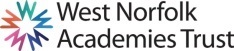 JOB DESCRIPTIONPurpose of the Job To teach physical education to both male and female students ResponsibilitiesTo deliver high quality and effective teaching through well planned lessons following detailed schemes of work and programmes of study.To maximise achievement through quality teaching that incorporates continuous assessment, data analysis and regular monitoring of progress.To provide appropriate intervention and support to challenge student under-performance as required.To maintain good student behaviour and discipline implementing the rewards and sanctions policy.To set homework/independent learning tasks and monitor their effectiveness in line with minimum expectations.To make a positive contribution to the subject, faculty and house teams through active participation in team formal and informal activities.To make a positive contribution to extra-curricular sporting activities.To contribute to developing and sharing schemes of work and teaching resources, strategic planning and curriculum development to improve student outcomes and reduce teacher work load.To carry out the tutor role by monitoring achievement, attendance and behaviour and providing appropriate intervention and mentoring as necessary. To ensure all assessment and report deadlines are met.To be committed to continuous personal and professional development in pursuit of excellence.Be a positive role model and uphold the standards expected within the profession.To be willing to be a form tutor and work with the Year team, actively promoting school values and delivering the tutor time curriculum.Any other reasonable request of the Headteacher.Job context and flexibilityThe duties and responsibilities listed in this job description provide a summary of the main aspects of the role.   This is not an exhaustive list and the post holder may be required to carry out other tasks, as deemed appropriate to the grade and nature of the post.This job description is current at the date indicated below but, in consultation with the post holder, it may be changed by the Headteacher to reflect or anticipate changes in the post commensurate with the grade or job title. Due to the routine of the school, the workload may not be evenly spread throughout the year.  Flexibility of hours, and a flexible attitude and willingness to assist others in the team, when required is necessary.The post holder will have a shared responsibility for the safeguarding of all children and young people. The post holder has an implicit duty to promote the welfare of all children and young people.The Trust is committed to safeguarding and promoting the welfare of children and young people and expects all staff and volunteers to share in this commitment. All staff will be subject to an enhanced DBS (Disclosure and Barring Service) check.PERSON SPECIFICATIONAppl = Application form	Int = Interview		Ref = ReferenceSchool/College:Springwood High SchoolJob Title:PE Teacher – Part Time 50%. Proposed start date: September 2019Please note that there is the possibility for the right candidate to increase their teaching commitment from part time (50%) to full time (100%) on a temporary basis if they can offer a second subject – ideally Geography. This 50% second subject may be offered on the basis of temporary, maternity cover.Grade:MPS/UPS as appropriateResponsible to:Head of PEWorking With:PE leadership teamAll teaching and support staff in House and FacultyQualificationsEssentialDesirableHow assessedPE degreeAppl/RefQTSAppl/RefExperienceEssentialDesirableHow assessedSignificant working with young people Appl/Int/RefExperience of working in a teamAppl/Int/RefSkills, Attributes and KnowledgeEssentialDesirableHow assessedSkills and knowledge to deal with student safety and behaviourAppl/Int/RefSetting high standards to staff and students by personal exampleAppl/Int/RefAbility to work effectively under pressureAppl/Int/RefAbility to prioritise and meet deadlinesAppl/Int/RefCommitment to continued personal developmentAppl/Int/RefAssimilate information quickly and prepare succinct summariesAppl/Int/RefAbility to focus on standards and the belief that all students can succeed given the right opportunity and supportAppl/Int/RefDemonstrate a commitment to equal opportunitiesAppl/Int/RefGood presentational skills and the ability to communicate effectively to a range of audiences both verbally and in writingAppl/Int/RefGood ICT skillsAppl/Int/RefPersonal qualitiesEssentialDesirableHow assessedAmbition for self and othersAppl/Int/RefGenuine concern for others             Appl/Int/RefDecisive, determined and self-confidentAppl/Int/RefIntegrity, trustworthy, honest and openAppl/Int/RefAccessible and approachableAppl/Int/RefExcellent attendance and punctualityAppl/Int/RefExcellent interpersonal skillsAppl/Int/Ref